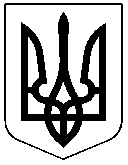 ЧЕРКАСЬКА РАЙОННА РАДАРОЗПОРЯДЖЕННЯ16.01 2023											№4Про покладення обов'язківщодо ведення військового обліку	Відповідно до статті 55 Закону України "Про місцеве самоврядування в Україні", Закону України "Про військовий обов'язок і військову службу", статті 21 Закону України "Про мобілізаційну підготовку та мобілізацію",  пункту 10  Порядку організації та ведення військового обліку призовників, військовозобов’язаних та резервістів, затвердженого постановою Кабінету Міністрів України від 30 грудня 2022 р. №1487зобов'язую:Покласти обов'язки щодо ведення військового обліку у виконавчому апараті Черкаської районної ради на Володимира ТАРАХТІЯ, начальника відділу з питань управління персоналом, документообігу та взаємодії з депутатами виконавчого апарату районної ради.Контроль за виконанням розпорядження залишаю за собою.Голова 							Олександр ВАСИЛЕНКО